ТЕХНИЧЕСКИЕ ТРЕБОВАНИЯ К ОРИГИНАЛ-МАКЕТАМЦИФРОВАЯ ПЕЧАТЬ Файлы до А3 размера:  Припуски на обрез- 2мм с каждой стороны. Для визиток припуски на обрез- 1мм с каждой стороны.  Отступы по 6 мм от края макета с уже имеющимися припусками на обрез.  Если предусматривается фальцовка (сгиб листа),  необходимы  отступы от предполагаемого места сгиба 5 мм (5 мм слева сгиба и 5 мм справа сгиба).  Файл должен быть подготовлен в  форматах tiff, cdr, pdf.  Растровые файлы:  в  форматах tiff, psd. Все слои должны быть слиты в один. Разрешение 300 dpi. (CMYK).Векторные файлы cdr, pdf:  все текстовые слои должны быть переведены в кривые  и сгруппированы. Формат листа в программе должен соответствовать макету с  припусками на обрез. (CMYK).Раскладка для печати на листе А3 WIDE производится печатником. Дополнительные требования для макетов с двумя и более фальцами:Для правильной фальцовки лифлетов с двумя и более фальцами или сложение «улиткой», внутренние полосы должны быть меньше на 1-3 мм. Например, для лифлета в формате евроконверта размеры таковы: лицо — 98×99×100 мм, оборот — 100×99×98 мм или лицо — 97×100×100 мм, оборот — 100×100×97 мм.Дополнительные требования к многостраничным макетам:Если в многостраничном изделии более 4 страниц, то макет должен быть выполнен в программе поддерживающей многостраничные документы.Если в многостраничном изделии присутствуют пустые страницы, то в макете они также должны присутствовать.Порядок страниц в макете должен соответствовать порядку страниц в изделие.Количество страниц в изделии, собираемом на скрепку, должно быть кратно 4, в собираемом на КБС или пружину кратно 2.Учитывайте что у изделий, которые собираются на КБС со стороны корешка 5 мм уходят под склейку.Обложку для изделий, собираемых на КБС необходимо подготовить двумя разворотами — внешнем и внутренним, с учетом толщины корешка. На внутреннем развороте, на месте корешка должна быть область без печатных элементов шириной равной толщине корешка плюс 10 мм. Толщина корешка зависит от количества полос и толщины бумаги. Обязательно уточняйте у вашего менеджера.Учитывайте, что у изделий, которые собираются на пружину, со стороны корешка 8 мм уходят под пружину.ОФСЕТНАЯ ПЕЧАТЬ Для всех типов работ должны быть подготовлены «вылеты» (припуски) по 5 мм с каждой стороны. Расположение значимых элементов от обрезного формата должно быть не менее 3 мм. Для визиток «вылеты» (припуски) по 2 мм с каждой стороны: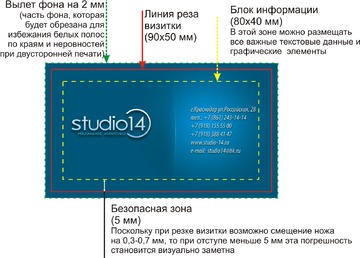 Файл должен быть подготовлен в форматах tiff, cdr, pdf.  Растровые файлы:  в  форматах tiff, psd. Все слои должны быть слиты в один. Разрешение 300 dpi. (CMYK). При сохранении файла (В параметрах сохранения:.., цвет:…)  убираем флажок с пункта ICC-профиль. Векторные файлы cdr, pdf:  все текстовые слои должны быть переведены в кривые  и сгруппированы. Формат листа в программе должен соответствовать макету с  припусками на обрез (CMYK).Дополнительные требования для макетов с двумя и более фальцами:Для правильной фальцовки лифлетов с двумя и более фальцами или сложение «улиткой», внутренние полосы должны быть меньше на 1-3 мм. Например, для лифлета в формате евроконверта размеры таковы: лицо — 98×99×100 мм, оборот — 100×99×98 мм или лицо — 97×100×100 мм, оборот — 100×100×97 мм. Плюс соответствующий вылет с каждой стороны.Принимаем форматы макетов:1 – Многостраничные: только PDF. Требования и рекомендации по подготовке смотрите в разделе “требования к многостраничной продукции“.2 – Не более двух полос: PDF, AI, EPS, TIFF, PSD, CDR:В формате PDF вы можете также предоставить готовый спуск. При этом изображение должно располагаться по центру, без технической информации.Хотим обратить внимание на формат CDR программы Corel Draw - на данный момент он является наиболее частой причиной ошибок при подготовке макетов в печать. Чтобы избежатьпроблем с этим форматом:— Переводите весь текст в кривые, чтобы избежать проблем с текстом.— Если вы используете команды подменю “Symbol“, инструменты эффектов, такие как прозрачности, тени, градиенты и т.п., то следует преобразовать итоговый результат в растровое изображение. Это правило распространяется и на обтравленные изображения и все элементы, повергнутые такой обработке. В противном случае, результат может быть непредсказуемым, вплоть до исчезновения объектов с макета или подменой их произвольными геометри-ческими фигурами.— Не присваивайте нулевые значения эффектам, т.к. при растрировании это приведет к сильному ухудшению качества.— При использовании инструмента Barcode, будьте внимательны с размерами,т.к. есть вероятность произвольного масштабирования.— Используйте стабильную версии программы, а также своевременно устанавливайте пакеты обновлений.Не принимаем макеты:— форматы Microsoft Office,— Adobe Indesign, Quark Xpress.Элементы дизайна макетов:Поля на вылет — 3-5 мм (для многостраничной продукции минимум 5 мм). Сюжетно-важные элементы должны находиться минимум на 3 мм от обрезного края.В изделиях с клеевым переплетом сюжетно-важные элементы должны находиться мини-мум на 8-10 мм от корешковой стороны на 2-3 стр. обложки и первой и последней страницахблока. Файл не должен содержать обрезных меток, приводных крестов, шкал оперативного контроля качества и другой служебной информации. Послеобрезной размер страниц должен быть задан явным образом: trim box в PDF, размер Artboard в Adobe Illustrator. Нежелательно располагать в одном файле макеты разной продукции. Для скрепляемой пружиной продукции (например, квартальные календари) отступ от края листа где будет располагаться пружинадо значимой информации должен быть не менее 9 мм.Цветоопределение. Использование цветов, отличных от триадных:Максимальная сумма красок для мелованной бумаги - 320%, для офсетной - 300%. В случае превышения суммарной красочности возможно возникновение “отмара” или перетискивания (переноса незакрепившейся краски на бумажном листе на следующий лист) непроработки элементов в тенях, появление царапин и «выщипывание» волокон бумаги при печати.Для получения насыщенного черного цвета без оттенков, используйте следующую пропорцию: C70, M50, Y50, K100.Все объекты макета должны быть переведены в цветовое пространство CMYK. При печатитолько триадными красками, присутствие объектов, отличных от CMYK недопустимо.Если предполагается печать дополнительных цветов к CMYK, то допускается использование смесевых цветов из стандартных библиотек палитры PANTONE, в этом случае все должно находится в одном файле. Учитывайте, что в последовательности наложении красок при печати – дополнительный цвет всегда последний.Отключайте системы управлением цвета при подготовке макета. Используйте цветовые профили (ICC) только для подготовки растровых изображений до внедрения их в программу верстки.Для точного цветовоспроизведения рекомендуется использовать нейтральные серые элементы, состоящие из максимального количества черного. В противном случае возможен “разнотон” по тиражу.Если предполагается печать в одну краску, то документ должен содержать информацию только об этом цвете (один канал CMYK, Grayscale или заказной цвет).Черный текст небольшого размера должен состоять из одной краски — использование составного черного в тексте с маленьким кеглем приводит к значительному ухудшению качества.Линии в одну краску не должны быть тоньше 0,25 pt, в 4 краски – не менее 0,5 pt.Не используйте у линий атрибут “Hairline” – высока вероятность пропадания линий с тиража из-за слишком малой толщины.Ламинация меняет цвет изображения: он становится насыщенней, чуть темнеет под глянцевой плёнкой и несколько тускнеет под матовой.Шрифты:Не допускается использование системных шрифтов, а также не рекомендуем использовать шрифты True Type. Проблемы с шрифтами True Type — некорректные изменения в контуре шрифта при его растрировании. При верстке нужно использовать только те начертания шрифтов, которые имеются в наборе (plain, bold, italic, bolditalic).Шрифты должны быть внедрены в файл или преобразованы в кривые. Использование нелицензионных шрифтов может привести к непредсказуемым последствиям: исчезновение отдельных символов, подмены одних символов другими, незапланированному изменению кернинга и т.п.Обработка оверпринтов:При подготовке  макета к печати, у нас по умолчанию присваивается атрибут “оверпринт” всем черным объектам, а также снимается со всех остальных цветов. Таким образом можно избежать исчезновения белых объектов с изображения, к которым ошибочно назначили данный атрибут, а также избежать появления белой выворотки под черным текстом. В случае, если макет предусматривает другое использование этого атрибута, например, крупные объекты с заливкой K100 на другие объекты - просим сообщать об этом, т.к. объект на заднемфоне будет легко проглядываться через черный.Треппинг, если необходим, также будет задан автоматически.Растровые изображения:В растровых файлах должны отсутствовать слои, альфа-каналы и цветовые профили.Недопустимо использовать OPI-ссылок на изображения. OPI позволяет импортировать не оригинальные файлы, а их образы, создавая в программе лишь копию низкого разрешения (эскиз) и ссылку на оригинал. Также недопустимо помещение объектов при помощи OLE (связанные и внедренные объекты) или Clipboard;Растровые изображения должны быть внедрены в публикацию, иметь масштаб 100%, и разрешение 300 dpi.Требования к макетам многостраничной продукции:Многостраничный PDF одним (в случае большого объема — несколькими) файлом блок, другим обложка. Необходимо также учитывать, что полосность в файле должна идти от первой к последней. Не принимаем файлы, собранные типографскими или читательскими разворотами.Корешок отдельным файлом eps или ai с запасом. Если корешок составляет часть обложки без видимых границ, то его толщину уточните заранее.В случае использования клеевого переплета, в макетах, переходящих с 2-й полосы обложки на первую полосу блока или с последней полосы блока на 3-ю полосу обложки, необходимо использовать компенсацию боковой проклейки размером 5 мм.Использование атрибута “оверпринт”.Если атрибут “оверпринт” назначить одному из цветов, например, черному — то при наложении объекта черного цвета на более светлый фон, черный цвет будет смешиваться с фоном.Если атрибут “оверпринт” назначить черному тексту — то предотвращается появлениебелой окантовки “выворотки” под текстом при печати.Если атрибут “оверпринт” назначить объекту белого цвета — то этот объект пропадет.Оверпринт позволяет избавиться от выворотки под объектами, но так как выворотка и белый объект тождественны, то в итоге оверпринт просто удалит белый цвет в объекте.В случае нежелательного смешивания двух областей разного цвета можно избежать не только отключением атрибута “оверпринт”. В примере, приведенном ниже, проблему можно решить заливкой объекта составным черным цветом и с использованием треппинга. Треппинг маскирует дефекты при печати для предотвращения образования зазоров на стыках.Треппинг хорошо применим при:1) Наличии белого текста на составном черном фоне, что позволяет избежать появления на текстепостороннего цвета, который может появится при малейших погрешностях в точности приладки.2) При использовании не-CMYK цветов. Например, фон состоит из кроющего (непрозрачного)pantone 877 сереброПослепечатная обработка продукции:Выборочный лак, конгревы, клише:Оптимальный вариант для выборочного лака - отдельный файл, в котором лак сделан одним цветом, в виде векторного изображения с треппингом 0,15-0,3 мм для мелких и крупных объектов соответственно. Аналогичным образом подготавливаются файлы под конгрев и клише.При создании макета под лак, следует избегать большого разброса мелких объектов на площади печатного листа. Желательно, чтобы лакируемые объекты располагались группой в одной части листа либо заполняли максимальную площадь листа.Вырубка изделий, подготовка штанц-форм:Если при послепечатной обработке подразумевается вырубка изделий – вы можете предо-ставить свою штанц-форму или заказать ее у нас.Если вырубка производится с уже готовой штанц-формы, то необходимо предоставить помимо макета, электронный чертеж (паспорт) данного штампа отдельным файлом, подготовленный“лицом печати“. В файле не должно быть приводных крестов, шкал оперативного контроля качества и т.п. Изображение должно располагаться по центру, чтобу избежать несовмещения лица с оборотом.При заказе штанцформы у нас нужно:— предоставить файл с макетом и предполагаемым чертежом в векторном виде. Для удобства лучше обозначить: красным – нож, синим – биговки, фиолетовым – перфорации.ПЛАСТИКОВЫЕ КАРТЫ:98х57 мм - размер файла86х54 мм - обрезной формат78х46 мм - охранное поле ( не размещать важную инф)Лучше в векторе но можно и растр мин dpi 300!Все в цветовой модели CMYK!ШИРОКОФОРМАТНАЯ И ИНТЕРЬЕРНАЯ ПЕЧАТЬ (Все файлы свыше формата А3).Файл отправляется на производство только в формате tiff.Размер файла 1:1 без дополнительных отступов и вылетов. Разрешение 72 dpi (CMYK). Объединяем все в 1 слой и убираем все замочки. Если файл с мелкими элементами (текст, линии, схемы) желательно выбрать разрешение 200 dpi, но чтобы итоговый файл не превышал 300 мб. Если же файл имеет очень большой формат, например баннер 8 х 5 м, его можно сохранять и с разрешением 40-50 dpi, следя за качеством на предварительном просмотре и так же, чтобы файл не превышал 300 мб. Если в макете слишком светлый или хотя-бы частично по краям фон белый необходимо выполнить внутреннюю обводку в программе Photoshop равную 1 пикс. cерого цвета. Для того, чтобы при постпечатной обработке край изделия был четко обозначен.ПЛОТЕРНАЯ РЕЗКА-Макет выполняется без какой либо заливки-Сверхтонкая обводка-Все переведено в кривые-Сохранять в формате cdr 13 версии!-Размер 1:1ЛАЗЕРНАЯ ГРАВИРОВКА-Макет выполняется без какой либо заливки (можно дополнительно прилагать макет для просмотра с заливкой для более точного т.з.) -Сверхтонкая обводка (без каких либо лишних линий! Все линии которые существуют в файле будут вырезаны машиной)-Все переведено в кривые -Сохранять в формате cdr 13 версии или pdf!-Размер 1:1ТРЕБОВАНИЯ И РЕКОМЕНДАЦИИ К ПОДГОТОВКЕ ФАЙЛОВ ДЛЯ ШИРОКОФОРМАТНОЙ ПЕЧАТИ1.Готовыми к печати считаются файлы: предоставленные в формате TIF с LZW компрессией в цветовой модели CMYK (СТРОГО!) без дополнительных каналов, слоев и путей! Файл должен быть в реальных размерах (масштаб 1:1), макет можно выполнить в масштабе (например, 1:10) не забыв увеличить разрешение во столько же раз.Для печати изображений с мелкими деталями до 1 кв.м. рекомендуем использовать разрешение НЕ МЕНЕЕ 100dpi при масштабе 1:1;Для изображений большего размера от 1 кв.м. использовать разрешение 72-100 dpi, для плакатов 6х3 м 40-50 dpi.Для получения качественного черного цвета рекомендуемое соотношение цветов: Композитный С = 55, М =50, Y = 45, К = 1002.Файлы принимаются на следующих носителях: CD, DVD, USB-flash, карты памяти CF, SD, SM. Все диски должны быть обязательно подписаны и на них должны быть отражена следующая информация: название фирмы, размер плаката (только изображения без границ), имя соответствующего рабочего файла. К диску должна прилагаться распечатка.Примечание. Ответственность за ошибки, неправильно составленные цвета в файле несет Заказчик, проверяйте свои макеты заблаговременно.ВНИМАНИЕ! Только при соблюдении требований п.п. 1 и 2 мы гарантируем качественную печать, сроки изготовления и цены, оговоренные в Вашем заказе.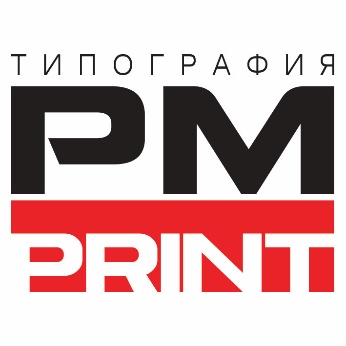     Общество с ограниченной ответственностью «ПМ Принт»/ ООО «ПМ Принт»ОГРН1117746758458, ИНН/КПП 7729692088/772901001, р/с 40702810438000026792  в  ОАО «Сбербанк России», к/с 30101810400000000225, БИК 044525225юр. Адрес :119634, г. Москва, ул. Скульптора Мухиной, д.13факт.адрес: г.Одинцово, Можайское шоссе, 2А Тел.: +7 (495) 212-19-93, +7 (968) 5 -88-888-4Сайт: www.pm-print.ru E-mail:odintsovo@pm-print.ru.!!!Подбирайте цвета не по монитору, а по карте понтонов, тестовым распечаткам, которые Вы найдете в нашем офисе. Если Вы не уверены в цвете, заказывайте цветопробу, подробнее можете узнать у наших менеджеров и дизайнеров.!Макеты, приготовленные в других форматах, рассматриваются по договоренности с менеджером или дизайнером!Не используйте в файле цвета, сумма всех компонентов CMYK которых превышает 250%!Избегайте использования композитных цветов с низким содержанием (не менее 10%) одного из компонентов цвета (кроме 1440 Dpi)!Размер готового изображения не должен превышать 400 Mb без сжатия!